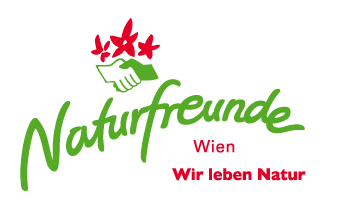 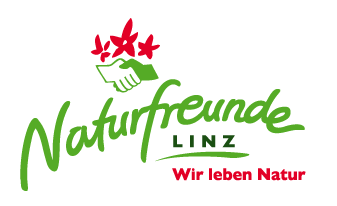 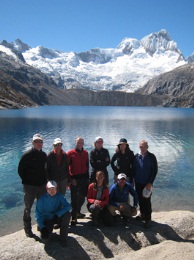 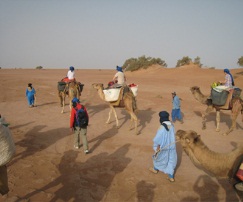 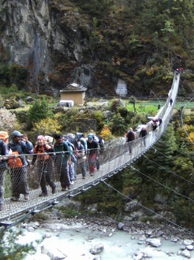 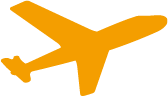 SÜDAFRIKA  „Im Reich der Big Five   17. bis 28.02.2018Preis pro Person: 2.540.-Euro      EZ-Zuschlag:  360.- €VERLÄNGERUNG:    Kapstadt     27.02. – 04.03.2018Preis pro Person:  640.- €Anmeldung / Buchungsformularbitte mailen/faxen an: Naturfreunde Linz, 4030 Linz, Auwiesenstraße 202, Fax +43(0)732/771843-4, naturfreunde.linz@speed.at oder  Karl.Klinger8888@gmail.comNaturfreunde Wien, Fax +43(0)1/893 64 02, wien@naturfreunde.at:Bitte zutreffendes ankreuzen*):geführte Rundreise – Safari Abenteuer 17.02.-28.02.2018         ja	*)Kapstadt Verlängerung 27.02.-04.03.2018                               ja	*)Naturfreundemitglied	ja	*)			zutreffendes bitte ankreuzen						nein	*Mitgliedsnummer:Auskunft an Ihnen vertraute Personen bei Flugverspätungen:Das Detailprogramm und die einzelnen Leistung auf der Rückseite sind  mir bekannt und ich nehme mit meiner Unterschrift die im Detailprogramm für diese Reise angeführten Reiseanforderungen und Reisekonditionen wie etwa Zahlungsbedingungen, Rücktritt und Stornosätze  zur Kenntnis. Mindestteilnehmer  8-12 PersonenDatum: 	Unterschrift: Für diese Reise gelten gesonderte Stornobedingungen, abweichend zu den Allg.Reisebedingungen (ARB 1992) die Sie aus dem Detailprogramm bzw.  Anmeldeformular entnehmen.ANMELDUNG UND ZAHLUNGBitte melde dich mit beiliegendem Anmeldeformular schriftlich/per e-mail an:Naturfreunde Linz, Kletterhalle Linz-Auwiesen, 4030 Linz, Auwiesenstrasse 202, Daniela Klaffenböck, Tel.: +43(0)732/771843 (Bürozeiten: Mo-Fr 9-13 und 14-18 Uhr), Fax: +43(0)732/771843-4, Email: naturfreunde.linz@speed.at  Informationen zur Reise bei Karl Klinger (karl.klinger8888@gmail,com)   Mobil: +43-0-664/322 25 00) oderNaturfreunde Wien, 1220 Wien, Erzherzog Karl Straße 108, Tel.: +43(0)1/893 61 41-10 (Bürozeiten: Mo/Do 9-12 und 13–17 Uhr, Di 13-19 und Mi/Fr 9-12 Uhr), Fax: +43(0)1/893 64 02, Email: wien@naturfreunde.at Die Anmeldung wird von uns schriftlich bestätigt und gilt dann als verbindlich. Gleichzeitig ersuchen wir dich um eine Anzahlung über 20% von € 508,-- pro Person. Nach Einlangen der Anzahlung wird deine Buchung fixiert.Flugtickets werden extra im September  verrechnet bzw. ausgestellt. Diese Flugtickets  nach Südafrika  sind nach Ausstellung sofort zu bezahlen (952.- €). Dazu bekommen Sie eine Extrarechnung.Die Restzahlung von € 1.080,-- pro Person ist bis spätestens 15. Jänner 2018  zu tätigen. Einzahlung: Raiba OÖ, Bankstelle Landstraße, IBAN AT14 3400 0000 0165 7261 / BIC RZ00AT2LNaturfreunde-Mitgliedschaft: Bei unseren Veranstaltungen ist eine Mitgliedschaft bei den Naturfreunden erforderlich. Solltest du nicht Mitglied sein, bitte sende eine e-Mail an naturfreunde.linz@speed.at mit Name, Adresse und Geburtsdatum. Danach erhältst du einen Zahlschein von den Naturfreunden Österreich. Weitere Infos gibt es unter www.naturfreunde.at.Rücktritt und Stornobedingungen:Der Rücktritt muss schriftlich erfolgen, wobei als Stichtag das Eingangsdatum der Annullierung gilt. Bei Rücktritt  betragen die Stornosätze wie folgt:bis zum 31. Tag vor Reiseantritt	 25 % ab dem 30. Tag vor Reiseantritt	 75 %ab dem 24. Tag vor Reiseantritt	 90 % ab dem 17. Tag bis zum Abreise Tag            100 % bei Nichterscheinen  No Show  100%Flugtickets für Gruppenreisen  unterliegen gesonderten Stornobedingungen.  Nach Ausstellung der Tickets fallen 100 % Stornokosten an. Mader Reisen  tritt beim Verkauf von Flugtickets nur als Vermittler auf.REISE &  STORNO VersicherungsschutzWir empfehlen den Abschluss einer Storno- und Reiseabbruchversicherung. Achtung auf die Rücktrittsbedingungen, die Stornoversicherung gilt nur bei Krankheit, Unfall etc.Reiseversicherung:Die genauen Informationen zu den möglichen Versicherungspaketen und Versicherungsbedingungen fordern Sie bitte bei Hr. Karl Klinger  unter Karl.Klinger8888@gmail.comVeranstalter:	Holiday Reisen  Bischofstraße 5, 4020 Linz		Tel.: 0664 - 3222500ReisepassdatenNameVorname (lt. Passeintrag)Straße Nr.PLZ, OrtE-mailMobiltelefonNationalitätGeburtsdatumGeburtsortReisepass Nr.Ausstellungsortausgestellt amgültig bis